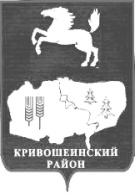 АДМИНИСТРАЦИЯ КРИВОШЕИНСКОГО РАЙОНА ПОСТАНОВЛЕНИЕ10.06.2020                                                                                                                             № 308с. КривошеиноТомской областиОб  определении  расходных  обязательств  на  государственную поддержку  лучших сельских   учреждений   культуры  и  подключение  муниципальных общедоступных библиотек  и  государственных  библиотек   в  субъектах  Российской   Федерации  к информационно-телекоммуникационной сети «Интернет» и развитие библиотечного дела с учетом задачи расширения информационных технологий и оцифровки	В целях государственной поддержки отрасли культуры, в рамках реализации в 2020 году государственной программы «Развитие культуры и туризма в Томской области», утвержденной постановлением Администрации Томской области от 12.12.2014 № 489а, и муниципальной программы «Развитие культуры Кривошеинского района на 2016-2021 годы», утвержденной Постановлением Администрации Кривошеинского района от 01.12.2015 № 400ПОСТАНОВЛЯЮ:            1.Муниципальному бюджетному учреждению культуры «Кривошеинская межпоселенческая централизованная клубная система» (далее МБУК «Кривошеинская МЦКС») организовать провести мероприятия, направленные на государственную поддержку лучших сельских  учреждений  культуры, а именно:1) Укрепление  материально-технической базы Центра культуры и досуга «Космос» в с.Кривошеино.            Ответственной за организацию и проведение мероприятий назначить директора МБУК «Кривошеинская МЦКС» Нестерову Татьяну Ивановну.            2.Муниципальному бюджетному учреждению «Кривошеинская центральная межпоселенческая библиотека» (далее МБУ «Кривошеинская ЦМБ») организовать и провести мероприятия, направленные на и подключение  муниципальных общедоступных библиотек  и  государственных  библиотек  в  субъектах  Российской  Федерации к информационно-телекоммуникационной сети «Интернет» и развитие библиотечного дела с учетом задачи расширения информационных технологий и оцифровки, а именно:1)Подключение интернет по волоконно-оптической линии связи в библиотеке- филиале с.Никольское;2)Подключение интернет по волоконно-оптической линии связи в центральной библиотеке с.Кривошеино.            Ответственной за организацию и проведение мероприятий назначить директора МБУ «Кривошеинская ЦМБ» Силицкую Ольгу Владимировну.   3.Управлению финансов Администрации Кривошеинского района (Ерохиной И.В.) Обеспечить  софинансирование субсидии  на государственную поддержку отрасли культуры (подключение  муниципальных общедоступных библиотек  и  государственных  библиотек   в  субъектах  Российской   Федерации  к информационно-телекоммуникационной сети «Интернет» и развитие библиотечного дела с учетом задачи расширения информационных технологий и оцифровки)  за счет средств местного бюджета  в размере 6303 (Шесть тысяч триста три) рубля.4.Определить общий размер финансирования:5.    Настоящее постановление вступает в силу с даты его подписания.6. Настоящее постановление подлежит размещению на официальном сайте муниципального образования Кривошеинский район в сети «Интернет» и в Сборнике нормативных актов Администрации Кривошеинского района.7. Контроль за исполнением настоящего постановления возложить на Первого заместителя Главы Кривошеинского района.Глава Кривошеинского района(Глава Администрации)				                        	                     С.А. ТайлашевНестерова Татьяна Ивановна8-38251-21790Управление финансов, Мандраков Д.О, Прокуратура, МБУК «Кривошеинская МЦКС», МБУ «Кривошеинская ЦМБ»Наименование расходовОбщий размер финансирования  (руб.)в том числе в том числе в том числе Наименование расходовОбщий размер финансирования  (руб.)Федеральный бюджет Областной бюджет Местный бюджет Укрепление материально-технической базы ЦКД «Космос»100 000100 00000Подключение  муниципальных общедоступных библиотек  и  государственных  библиотек  в  субъектах  Российской  Федерации к информационно-телекоммуникационной сети «Интернет» и развитие библиотечного дела с учетом задачи расширения информационных технологий и оцифровки95 880,7646 827,6642 750,106 303